GALA SHANGHAI 2023 AWARDS APPLICATION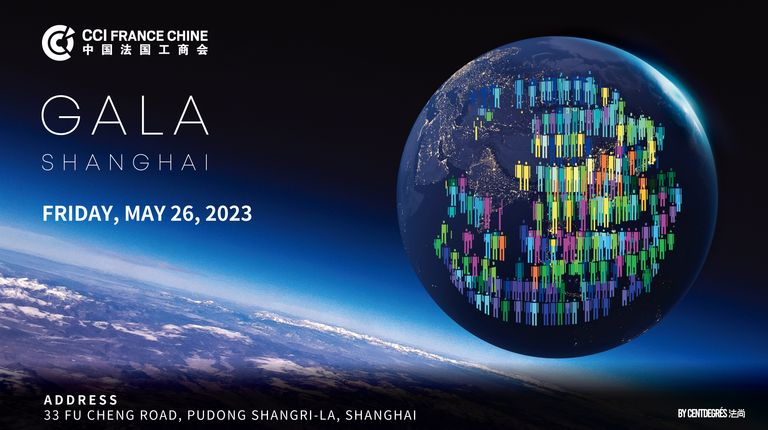 All CCI FRANCE CHINE companies' members can send their application until Friday, May 12th, 2023, 6PM. The jury, composed of members of the CCI FRANCE CHINE, will select the rewarded projects. They will analyze all the applications with respect, care and confidentiality.COMPANY INFORMATIONName of the company: Sector of activity:Name of contact person: Email: Phone Number:WeChat ID:Name of the people that will receive the prize: Date of creation in China: Number of employees in China: Location in China: Introduction of the company (Max 150 words)Attach Logo of the company PROJECT INFORMATIONWhich category are you applying for: Name of the project: Date of implementation: Project presentation (Max 300 words)Description of first results, observations, impact on company, or next steps of the project (Max 200 words)Upload photos of the project 